Parents collect children from Newcastle Airport arrivals at approximately 11:45pm. Please come in to the terminal building and wait at the arrivals gate (next to Greggs). Please do not arrive late!Keep up with us on facebook and twitter: https://www.facebook.com/stjohnsprimaryschoolnewcastle				https://twitter.com/StJohnsNE4In case of emergency, ring the school mobile on 07815968699.IMPORTANT REMINDER: We are travelling with hand luggage only. Cases must be the following size and no bigger: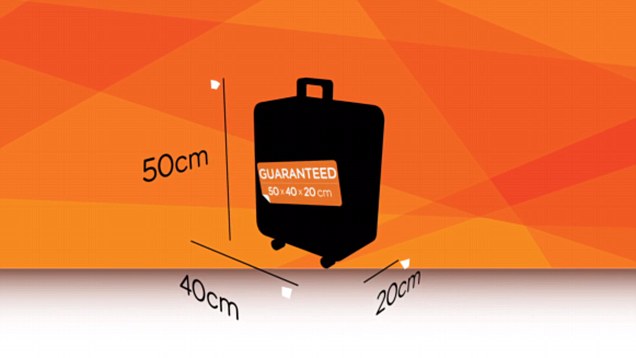                                                                                                                                                                                                                                No liquids at all must be carried in the children’s cases. Toothpaste, shampoo, toiletries, suncream etc will be provided at the hotel. No lipgloss, make up etc allowed.Essential packing list:DRAFT ITINERARYDay 1:Monday 22nd May 201714:00 hrs Arrive Newcastle Airport by school minibusArrive Newcastle Airport by school minibusParents are asked NOT to come to the airport to wave us off!Children will be given a school lunch but might want to buy drinks/snacks at the airport (approx. £5)Parents are asked NOT to come to the airport to wave us off!Children will be given a school lunch but might want to buy drinks/snacks at the airport (approx. £5)15:50 hrs Depart Newcastle Airport – EasyjetDepart Newcastle Airport – Easyjet19:20 hrs Arrive at Barcelona El Prat Airport  Arrive at Barcelona El Prat Airport  Group will transfer to the hotel by coach. All other journeys whilst in Barcelona will be by public transport.Group will transfer to the hotel by coach. All other journeys whilst in Barcelona will be by public transport.20:30 hrs Anticipated arrival at Urbany Hostel – Av.Meridiana,97,08026 Barcelona - where the group will spend the next 2 nights with Bed & Breakfast accommodation. Anticipated arrival at Urbany Hostel – Av.Meridiana,97,08026 Barcelona - where the group will spend the next 2 nights with Bed & Breakfast accommodation. 21:00 hrs Out for food – Poblenou (15 min walk)Children will need to pay for an evening meal (approx. €10)Out for food – Poblenou (15 min walk)Children will need to pay for an evening meal (approx. €10)Day 2:Day 2:Tuesday 23rd May 2017Continental breakfast will be served at the hotel.10:00 hrs Parc Guell by metro, self guided group tour14:00 hrs 18:00 hrsMetro to Barcelona Beach and picnic lunch (approx. €5-10)Walk back to hotel – shower and change for dinnerWalk to Poblenou restaurant. Children will need to pay for evening meal (approx. €10)Day 3:Wednesday 24th May 2017Continental breakfast will be served at the hotel10:00 hrs                 Metro then bus to Tibidabo Light lunch in the snack bar (€5-10)14:00 hrs18:00 hrsBus back to Catalunya (main square). Afternoon spent in Las Ramblas area and food marketChildren will need to pay for early evening meal (approx. €10)Back to hotel to collect bags, then train to the airport at approx. 19:0019:45 hrs Arrive Barcelona El Prat Airport21:35Depart Barcelona Airport23:20  Arrive at Newcastle Airport ItemBath towel x1Beach towel x1 (optional)Swimwear x1t-shirts (not vest tops to avoid sunburn – or must pack a cardigan/layer to wear over the top)Shorts/skirtsCardigan, jumper, hoody or jacketHat/capPyjamasComfortable shoes (we’ll do lots of walking so not sandals or flip flops)Medication identified on care plan form (if any)